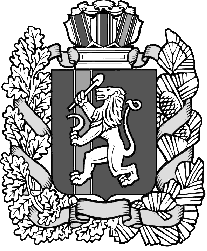 Администрация Шеломковского сельсоветаДзержинского района Красноярского краяПОСТАНОВЛЕНИЕс.Шеломки25.05.2017								       № 25-п «Об утверждении плана-графика перехода на предоставление муниципальных услуг в электронной форме, предоставляемых администрацией Шеломковского сельсовета»В соответствии с Федеральным законом от 27.07.2010 № 210-ФЗ «Об организации предоставления государственных и муниципальных услуг », Распоряжением Правительства Российской Федерации от 17.12.2009 №1993-р,  Уставом Шеломковского сельсовета,  ПОСТАНОВЛЯЮ:1. Утвердить план-график перехода на предоставление муниципальных услуг в электронном виде, предоставляемых администрацией Шеломковского сельсовета (Приложение № 1).2. Постановление вступает в силу со дня, следующего за днем официального опубликования.3. Контроль за выполнением настоящего постановления оставляю за собой.Глава Шеломковского сельсовета                          С.В.ШестопаловПриложение 1 к  Постановлению администрации Шеломковского сельсовета от 25.05.2017 № 25-пПЛАН-ГРАФИК ПЕРЕХОДА НА ПРЕДОСТАВЛЕНИЕ МУНИЦИПАЛЬНЫХ УСЛУГ В ЭЛЕКТРОННОЙ ФОРМЕ,
ПРЕДОСТАВЛЯЕМЫХ АДМИНИСТРАЦИЕЙ ШЕЛОМКОВСКОГО СЕЛЬСОВЕТА№ п/пНаименование услуги, предоставляемой администрацией Шеломковского сельсоветаОтветственные исполнителиСроки реализации и содержание этапов перехода на предоставление услуг в электронном видеСроки реализации и содержание этапов перехода на предоставление услуг в электронном видеСроки реализации и содержание этапов перехода на предоставление услуг в электронном видеСроки реализации и содержание этапов перехода на предоставление услуг в электронном видеСроки реализации и содержание этапов перехода на предоставление услуг в электронном виде№ п/пНаименование услуги, предоставляемой администрацией Шеломковского сельсоветаОтветственные исполнителиI этапРазмещение информации об услуге на официальном сайте администрации Шеломковского сельсоветаII этапРазмещение на официальном сайте администрации Шеломковского сельсовета форм заявлений и иных документов, необходимых для получения соответствующих услуг и обеспечения доступа к ним для копированияIII этапОбеспечение возможности для заявителей в целях получения услуги представлять документы в электронном видеIV этапОбеспечение возможности для заявителей осуществлять мониторинг хода предоставления услуг с использованием Портала муниципальных услуг Красноярского краяV этапОбеспечение возможности получения результата муниципальной услуги в электронном виде на Портале муниципальных услуг Красноярского края, если это не запрещено действующим законодательствомВыдача документов (единого жилищного документа, копии финансово-лицевого счета, выписки из домовой книги, карточки учета собственника жилого помещения, справок и иных документов)Администрация Шеломковского сельсовета Специалист сельсоветаДо 10.05.2017До 30.05.2017До 01.12.2017До 01.12.2018До 01.12.2018Выдача копий архивных документов, подтверждающих право на владение землейАдминистрация Шеломковского сельсовета Специалист сельсоветаДо 10.05.2017До 30.05.2017До 01.12.2017До 01.12.2018До 01.12.2018Прием заявлений и выдача документов о согласовании проектовграниц земельных участковАдминистрация Шеломковского сельсовета Специалист сельсоветаДо 10.05.2017До 30.05.2017До 01.12.2017До 01.12.2018До 01.12.2018Заключение соглашения о перераспределении земель и (или) земельных участков, находящихся в муниципальной собственности, и земельных участков, находящихся в частной собственностиАдминистрация Шеломковского сельсовета Специалист сельсоветаДо 10.05.2017До 30.05.2017До 01.12.2017До 01.12.2018До 01.12.2018Осуществление муниципального земельного и жилищного контроляАдминистрация Шеломковского сельсовета Специалист сельсоветаДо 10.05.2017До 30.05.2017До 01.12.2017До 01.12.2018До 01.12.2018Предоставление земельных участков находящихся в муниципальной собственности, собственникам зданий, строений, сооружений, расположенных на этих земельных участках, в собственность за плату»Администрация Шеломковского сельсовета Специалист сельсоветаДо 10.05.2017До 30.05.2017До 01.12.2017До 01.12.2018До 01.12.2018Порядок формирования, ведения и опубликования перечня муниципального имущества, находящегося в собственности муниципального образования Шеломковский сельсоветАдминистрация Шеломковского сельсовета Главный бухгалтер сельсоветаДо 10.05.2017До 30.05.2017До 01.12.2017До 01.12.2018До 01.12.2018Предоставление в аренду земельных участковАдминистрация Шеломковского сельсовета Специалист сельсоветаДо 10.05.2017До 30.05.2017До 01.12.2017До 01.12.2018До 01.12.2018Прием заявлений для постановки на учет граждан в качестве нуждающихся в улучшении жилищных условийАдминистрация Шеломковского сельсовета Специалист сельсоветаДо 10.05.2017До 30.05.2017До 01.12.2017До 01.12.2018До 01.12.2018